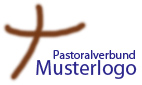  Was muss ich tun?Kircheneintritt / Wiederaufnahme bearbeitenKircheneintritt / Wiederaufnahme eintragen und Meldung an zuständige Stellen fertigen Was muss ich beachten? Weitere Informationen:---ChecklisteChecklisteTätigkeitenerledigtAnfrage zur (Wieder)Aufnahme entgegennehmenden Antragsteller über das Verfahren informierenDaten des Antragstellers erfassen (Notiz)im Kirchlichen Meldewesen (KMW) Formular „Mitteilung über Erwachsenentaufe/Übertritt/ Wiederaufnahme/Zugehörigkeit zur römisch-katholischen Kirche“ ausfüllen und ausdruckenFormular und Informationen an Pfarrer übergebenTermin für (Wiederaufnahme)Gespräch vereinbaren 
(Pfarrer führt das Gespräch)Bitte um Genehmigung der (Wieder)Aufnahme vorbereiten / Schreiben an EGV, Sekretariat Kirchenrecht, Domplatz 3, 33098 Paderborn fertigenBitte um Genehmigung der (Wieder)Aufnahme vom Pfarrer unterschreiben und siegeln lassenSchreiben ans EGV senden (Postausgang)Genehmigung der (Wieder)Aufnahme entgegennehmen (Posteingang)Termin für (Wieder)Aufnahmefeier abstimmen und ins System (z.B. TeRMIn) übernehmenUnterlagen in die Wiedervorlagemappe legenChecklisteChecklisteTätigkeitenerledigtUnterlagen über (Wieder)Aufnahme aus der Wiedervorlage nehmenFormular vervollständigen (Daten über Aufnahme ergänzen)Formular dem Pfarrer zur Unterschrift vorlegen(Wieder)Aufnahme ins KMW eintragen(Wieder)Aufnahme ins Taufbuch eintragenalternativ: Mitteilung über (Wieder)Aufnahme für Taufpfarramt fertigen (Formular KMW)Mitteilung siegeln und unterschreiben (falls Vollmacht vorliegt) oder vom Pfarrer siegeln und unterschreiben lassenMitteilung versendenUnterlagen über (Wieder)Aufnahme archivierenAbgesprochenes Vorgehen zu diesem Arbeitsbereich:Abgesprochenes Vorgehen zu diesem Arbeitsbereich:1.2.3.4.5.6.